УКРАЇНАЖИТОМИРСЬКА ОБЛАСТЬНОВОГРАД-ВОЛИНСЬКА МІСЬКА РАДА  РІШЕННЯ     тридцять  сьома  сесія                                                                      сьомого скликання                                    від                      № Про затвердження Програми
розвитку та фінансової  підтримки комунального некомерційного підприємства «Новоград - Волинське міськрайонне територіальне медичне об´єднання» на   2020 рік          Керуючись статтею 25,  підпунктом 22 пункту 1 статті 26, статтею 60 Закону України «Про місцеве самоврядування  в Україні», законами України «Основи законодавства України про охорону здоров’я», «Про державні фінансові гарантії медичного обслуговування населення», «Про внесення змін до деяких законодавчих актів України щодо удосконалення законодавства з питань діяльності закладів охорони здоров’я», Бюджетним Кодексом України, враховуючи рішення міської ради від 20.12.2018 № 615 «Про затвердження передавального акту, Статуту комунального некомерційного підприємства «Новоград – Волинське міськрайонне територіальне медичне об´єднання» та договору утримання (фінансування)», від 20.12.2018 № 616 «Про затвердження Програми  розвитку та фінансової підтримки комунального некомерційного підприємства «Новоград-Волинське міськрайонне територіальне медичне об’єднання» на 2019 рік і фінансового плану» зі змінами та доповненнями, з метою забезпечення якісною медичною допомогою  населення Новоград – Волинської міської об´єднаної територіальної громади та оперативного вирішення питань, пов´язаних з фінансовою діяльністю підприємства, міська радаВИРІШИЛА:         1. Інформацію про виконання у 2019 році  Програми  розвитку та фінансової підтримки комунального некомерційного підприємства «Новоград-Волинське міськрайонне територіальне медичне об’єднання» і фінансового плану, затверджених рішенням міської ради  від 20.12.2018 року № 616 зі змінами, взяти до уваги.          2. Затвердити Програму розвитку та фінансової підтримки комунального некомерційного підприємства «Новоград – Волинське міськрайонне територіальне медичне об´єднання» на  2020 рік згідно додатку.                          3. Делегувати виконавчому комітету міської ради, як органу управління підприємством, повноваження Новоград – Волинської міської ради, як Засновника в частині затвердження фінансового плану комунального некомерційного підприємства «Новоград – Волинське міськрайонне територіальне медичне об´єднання».            4. Контроль за виконанням цього рішення покласти на постійну комісію міської ради з питань соціальної політики, охорони здоров’я, освіти, культури та спорту (Федорчук В.Г.), першого заступника міського голови   Колотова С.Ю.Міський голова                                                                                   В.Л. Весельський                                                                                                                                                            Додаток                                                                                                                                        до рішення міської ради                                                                                                                         від                  №ПРОГРАМА РОЗВИТКУ ТА ФІНАНСОВОЇ ПІДТРИМКИ комунальноГО некомерційноГО підприємствА «Новоград-Волинське міськрайонне територіальне медичне об’єднання»  НА 2020 РІК    ПАСПОРТ ПРОГРАМИ1. Загальні положення.Комунальне некомерційне підприємство «Новоград-Волинське міськрайонне територіальне медичне об’єднання» (далі — Підприємство) створено за рішенням Новоград-Волинської міської ради (далі — Засновник)       № 575 від 01.11.2018 року шляхом реорганізації (перетворення) комунального закладу  «Новоград-Волинське міськрайонне територіальне медичне об’єднання»  і є правонаступником зазначеного комунального закладу .Програма розроблена на підставі Закону України «Про місцеве самоврядування в Україні», Цивільного кодексу України, Господарського кодексу України, Бюджетного кодексу України та інших нормативно-правових актів.У Програмі визначено цілі розвитку комунального некомерційного підприємства «Новоград-Волинське міськрайонне територіальне медичне об’єднання», проведено аналіз надання медичних, господарських та інших послуг. Програмою визначено основні завдання, вирішення яких сприятимуть наданню кваліфікованої медичної допомоги мешканцям Новоград-Волинської міської об’єднаної територіальної громади, населених пунктів Новоград-Волинського району, об’єднаних територіальних громад та іншим громадянам.Підприємство є самостійним господарюючим суб’єктом із статусом комунального некомерційного підприємства та наділено усіма правами юридичної особи. Підприємство має самостійний баланс, здійснює фінансові операції через розрахунковий рахунок в Новоград-Волинському управлінні державної казначейської служби України в Житомирській області та розрахункові рахунки в установі банку. Підприємство здійснює господарську некомерційну діяльність, яка не передбачає отримання прибутку згідно з нормами відповідних законів та спрямовану на досягнення, збереження, зміцнення здоров'я населення та інші соціальні результати. Комунальне некомерційне підприємство обслуговує 102,4 тисяч осіб населення, в тому числі: населенні пункти Новоград-Волинської міської об’єднаної  територіальної громади – 57,8 тис. осіб, що становить 56,45% населення, населення Новоград – Волинського району – 20,86 тис. осіб, що становить 20,37% населення, ОТГ – 23,74 тис. осіб, що становить 23,18% населення. Кількість штатних посад по КНП «Новоград-Волинське міськрайонне територіальне медичне об’єднання» становить 882,25 одиниць, в т. ч.:лікарі 						— 195,00 од.;фахівці з базовою та неповною вищою медичною освітою 			— 388,50 од;молодший медичний персонал 		— 143,00 од.;спеціалісти (не медики) 			—     5,50 од.;інші 						— 130,50 од.;спеціальний фонд (профілактичне відділення № 2) — 19,00 од. 2. Опис проблеми, на розв’язання якої спрямована програма.Основним медичним закладом для надання вторинної (спеціалізованої) медичної допомоги мешканцям  населених пунктів Новоград-Волинської міської об’єднаної територіальної громади, Новоград-Волинського району, об’єднаних територіальних громад визначено комунальне некомерційне підприємство «Новоград-Волинське міськрайонне територіальне медичне об’єднання». На даний час підприємство є багатопрофільним медичним закладом, забезпечено необхідним кадровим потенціалом та матеріально-технічною базою, має в своєму складі всі необхідні структурні підрозділи для надання висококваліфікованої медичної допомоги.Одним із пріоритетних напрямків діяльності комунального некомерційного підприємства «Новоград-Волинське міськрайонне територіальне медичне об’єднання» є надання медичної допомоги, провадження господарської та іншої діяльності відповідно законодавчих актів України.За даними статистичної звітності поточного року за 10 місяців 2019 року було проліковано 11907 пацієнтів у стаціонарних відділеннях, проведено 2851 оперативних втручань (в тому числі 1457 ургентних), проліковано 175 пацієнтів у відділенні анестезіології та інтенсивної терапії, здійснено 337,2 тисяч амбулаторних відвідувань. Виконання плану ліжко-днів склало 100,1%. Зазначені показники свідчать про високий потенціал структурних підрозділів лікарні та наявний резерв для надання висококваліфікованої медичної допомоги мешканцям Новоград-Волинської міської об´єднаної територіальної громади,  Новоград-Волинського району, об’єднаних територіальних громад та іншим громадянам. Матеріально-технічна база КНП «Новоград-Волинське міськрай ТМО» потребує значного покращення,  складається з будівель, інженерно-технічного та медичного обладнання, санітарного автотранспорту, які використовуються для організації надання вторинної медичної допомоги.Існуючі проблеми по матеріально – технічній базі Підприємства: 1. Незабезпеченість сучасним необхідним медичним обладнанням.Станом на теперішній час забезпеченість Підприємства медичним обладнанням становить 60% - 70% від потреби, більшість з якого необхідно замінити на обладнання сучасне та більш ефективне.2. Незадовільний стан інженерних мереж, будівель Підприємства.  Важливу роль у лікувальному процесі має стан приміщень, в яких перебуває хворий. Для створення комфортних  та безпечних умов перебування хворих необхідно провести капітальні ремонти будівель та інженерних мереж Підприємства. 3. Створення єдиного медичного  інформаційного простору в КНП «Новоград-Волинське міськрай ТМО».3. Мета програми.Основною метою діяльності комунального некомерційного підприємства «Новоград-Волинське міськрайонне територіальне медичне об’єднання» є медична практика, спрямована на збереження, поліпшення та відновлення здоров’я   населення,    здійснення   іншої   діяльності  в  сфері  охорони  здоров’я, необхідної для належного забезпечення профілактики, діагностики і лікування хвороб, травм, отруєнь чи інших розладів здоров’я, іншої діяльності, розвиток медичної бази шляхом технічного забезпечення.Покращення якості медичної допомоги можливо лише при впровадженні нових інноваційних методів лікування, закупівлі сучасного медичного обладнання та матеріальній мотивації праці медичних працівників. Досягнення даної мети можливо лише за умови раціонального використання наявних фінансових та кадрових ресурсів, консолідації бюджетів різних рівнів для оплати послуг, які будуть надаватися комунальним некомерційним підприємством «Новоград-Волинське міськрайонне територіальне медичне об’єднання». Основним підходом до концепції реформування є створення належних відповідних умов надання якісної, своєчасної медичної допомоги.При даних умовах кошти медичної субвенції та міських бюджетів на фінансування галузі охорони здоров’я будуть поділятися через новий, сучасний механізм закупівлі медичних послуг. Відбувається перехід від фінансування постатейних кошторисів закладів охорони здоров’я — бюджетних установ, розрахованих відповідно до їх існуючої інфраструктури (кількості ліжок, персоналу тощо), до оплати за результат (тобто фактично пролікованих випадків або приписаного населення) закладам, які перетворюються на автономних постачальників цих послуг.Таким чином, з квітня 2020 року буде запроваджено принцип «гроші ходять за пацієнтом», а не за інфраструктурою закладів охорони здоров’я та іншими надавачами послуг, що в свою чергу створює всі умови для повноцінного розвитку Новоград-Волинського госпітального округу.4. Обґрунтування шляхів розв’язання проблеми, строки виконання програми.Для досягнення мети цієї Програми пропонується надання кваліфікованої ургентної та планової стаціонарної і спеціалізованої амбулаторно-поліклінічної допомоги, а також лікувально-профілактичної допомоги у відповідності з договорами про надання медичних послуг мешканцям міста Новоград-Волинський, Новоград-Волинського району, об’єднаних територіальних громад та іншим громадянам. Виконання Програми здійснюється згідно затвердженого плану фінансової підтримки, з урахуванням змін до чинного законодавства.5. Напрями діяльності та заходи Програми.Програмою визначено такі основні завдання: - здійснення медичної практики для безпосереднього забезпечення медичного  обслуговування  населення, шляхом надання йому кваліфікованої планової стаціонарної та спеціалізованої амбулаторно-поліклінічної допомоги, у відповідності до здійснення фінансування з місцевого бюджету шляхом надання фінансової підтримки підприємства;- удосконалення лікувального процесу;- створення та оновлення інформаційної бази даних пролікованих хворих у медичному підприємстві;- організація взаємодії з іншими закладами охорони здоров’я з метою забезпечення наступництва у наданні медичної допомоги на різних рівнях та ефективного використання ресурсів системи медичного обслуговування,    в   т.ч.  організація    надання     населенню     медичної допомоги більш високого рівня спеціалізації на базі інших медичних закладів шляхом спрямування пацієнтів до цих закладів в порядку, встановленому законодавством;- надання медичних та інших послуг фізичним та юридичним особам на  безвідплатній та відплатній основі у випадках та на умовах, визначених законами України, нормативно-правовими актами Кабінету Міністрів України та виданими на їх виконання нормативними актами місцевих органів  виконавчої влади, а також на підставі та умовах, визначених договорами про  медичне обслуговування;- придбання, зберігання, перевезення, відпуск, знищення наркотичних засобів (списку І таблиці II та списку 1 таблиці III), психотропних речовин (списку 2 таблиці II та списку 2 таблиці III) і прекурсорів (списків І та 2 таблиці IV) «Переліку наркотичних засобів, психотропних речовин і прекурсорів»;- стажування лікарів-інтернів згідно з угодами;- проведення перепідготовки, удосконалення та підвищення кваліфікації медичних кадрів;- монтаж, ремонт і технічне обслуговування медичної техніки, включаючи хірургічне устаткування;- здача майна в оренду, в тому числі нерухомого;- впровадження нових методів лікування;- участь у форумах, конференціях, нарадах, семінарах, виставках та інших заходах.6. Фінансова підтримка виконання програми.Фінансове забезпечення Програми здійснюється відповідно до законодавства України за рахунок:- коштів місцевих бюджетів; - коштів державного бюджету;- надання підприємством платних послуг;- залучення додаткових коштів для розвитку якісної медицини міста базуючись на Законі України «Про державно-приватне партнерство»; - інших джерел фінансування не заборонених законодавством України.Кошти, отримані за результатами діяльності, використовуються Підприємством на виконання запланованих заходів Програми. Обсяги фінансування Програми  розвитку та фінансової підтримки комунального некомерційного підприємства «Новоград-Волинське міськрайонне територіальне медичне об’єднання» на 2020 рік згідно додатку.Підприємство має бути включено до мережі головного розпорядника бюджетних коштів та використовувати виділені кошти згідно з планом використання.Звіт про виконання плану використання бюджетних коштів надається комунальним некомерційним підприємством «Новоград-Волинське міськрайонне територіальне медичне об’єднання» до Новоград-Волинського УДКСУ Житомирської області щоквартально.Виконання Програми у повному обсязі можливе лише за умови стабільної фінансової підтримки.Секретар  міської ради                                                                      О.А. Пономаренко                   Додаток  	 до Програми       План заходівпрограми розвитку та фінансової підтримки комунального некомерційного підприємства«Новоград-Волинське міськрайонне територіальне медичне об’єднання» на 2020 рік                             Секретар міської ради                                                                                                      О.А. Пономаренко1.Ініціатор розроблення ПрограмиВідділ з питань охорони здоров’я та медичного забезпечення Новоград-Волинської міської ради2.Розробник ПрограмиВідділ з питань охорони здоров’я та медичного забезпечення  міської ради, КНП  «Новоград - Волинське міськрайонне територіальне медичне об’єднання»3.Відповідальний виконавець ПрограмиВідділ з питань охорони здоров’я та медичного забезпечення Новоград-Волинської міської ради, КНП  «Новоград-Волинське міськрайонне територіальне медичне об’єднання»4.Учасники ПрограмиКНП «Новоград-Волинське міськрайонне територіальне медичне об’єднання»5.Термін реалізації Програми2020 рік6.Перелік бюджетів, які беруть участь у виконанні Програми Державний, місцеві бюджети та інші кошти, не заборонені чинним законодавством7.Загальний обсяг фінансових ресурсів, необхідних для реалізації Програми, з урахуванням потреби на 2020 рік, всього208 527,1 тис.грн.Загальний обсяг фінансових ресурсів фінансової підтримки до кінця року може змінюватися в сторону збільшення№ з/пНазва напряму діяльності (пріоритетні завдання)Перелік заходів,  програмиСтрок виконання заходуДжерела фінансуванняОрієнтовні обсяги фінансування (вартість),тис. грн.В тому числі з міського бюджету, тис.грн.1.Медичні послуги за договорами з юридичними особами тамедичні послуги фізичним особам- надання послуг відповідно діючих договорів;   - заключення договорів з іншими юридичними особами;- розширення видів надання платних послуг;- проведення профілактичних оглядів працівникам підприємств, працівникам освіти, медицини, дошкільних закладів, державних службовців, соціальних сфер та іншим; - проведення періодичних оглядів з видачою довідок на право користування об’єктами дозвільної системи;- надання платних медичних послуг, що не входять до програми медичних гарантій2020р.Бюджетні кошти --1.Медичні послуги за договорами з юридичними особами тамедичні послуги фізичним особам- надання послуг відповідно діючих договорів;   - заключення договорів з іншими юридичними особами;- розширення видів надання платних послуг;- проведення профілактичних оглядів працівникам підприємств, працівникам освіти, медицини, дошкільних закладів, державних службовців, соціальних сфер та іншим; - проведення періодичних оглядів з видачою довідок на право користування об’єктами дозвільної системи;- надання платних медичних послуг, що не входять до програми медичних гарантій2020р.Власні кошти Підприємства2 800,02.Надання орендних послуг- здача приміщень та обладнання в оренду2020р.Бюджетні кошти--2.Надання орендних послуг- здача приміщень та обладнання в оренду2020р.Власні кошти Підприємства300,03.Інші послуги - додаткова (господарська) діяльність;- реалізація в установленому порядку майна (крім нерухомого майна)2020р.Бюджетні кошти--3.Інші послуги - додаткова (господарська) діяльність;- реалізація в установленому порядку майна (крім нерухомого майна)2020р.Власні кошти Підприємства100,04.Видатки на оплату праці- згідно штатного розпису (заробітна плата і нарахування на оплату праці)2020р.Бюджетні кошти 78 688,945 773,94.Видатки на оплату праці- згідно штатного розпису (заробітна плата і нарахування на оплату праці)2020р.Власні кошти Підприємства--5.Придбання предметів, матеріалів, обладнання та інвентарю-господарчих, будівельних, електротоварів, меблів та інших малоцінних предметів;- паливно-мастильних матеріалів, запчастин до транспортних засобів;- білизни;- придбання комплектувальних виробів і деталей для ремонту всіх видів виробничого та невиробничого обладнання;- канцелярського та письмового приладдя; бланків, паперу та інше;- комп’ютерне обладнання;- інших малоцінних товарів, матеріалів, обладнання та інвентарю2020р.Бюджетні кошти2 782,91 534,65.Придбання предметів, матеріалів, обладнання та інвентарю-господарчих, будівельних, електротоварів, меблів та інших малоцінних предметів;- паливно-мастильних матеріалів, запчастин до транспортних засобів;- білизни;- придбання комплектувальних виробів і деталей для ремонту всіх видів виробничого та невиробничого обладнання;- канцелярського та письмового приладдя; бланків, паперу та інше;- комп’ютерне обладнання;- інших малоцінних товарів, матеріалів, обладнання та інвентарю2020р.Власні кошти Підприємства--6.Придбання медикаментів та перев’язувальних матеріалів- лікарських засобів, виробів медичного призначення;2020р.Бюджетні кошти 9 822,85 575,56.Придбання медикаментів та перев’язувальних матеріалів- лікарських засобів, виробів медичного призначення;2020р.Власні кошти Підприємства--7.Продукти харчування-  придбання продуктів харчування 2020р.Бюджетні кошти 1 590,1901,57.Продукти харчування-  придбання продуктів харчування 2020р.Власні кошти Підприємства     --8.Оплата послуг (крім комунальних)Згідно заключених договорів на оплату послуг2020р.Бюджетні кошти1 641,9979,68.Оплата послуг (крім комунальних)Згідно заключених договорів на оплату послуг2020р.Власні кошти Підприємства    --9.Оплата комунальних послуг та енергоносіїв- послуги теплопостачання;- оплата водопостачання і водовідведення;- оплата електроенергії;- оплата природного газу;- оплата інших енергоносіїв2020р.Бюджетні кошти 8 063,54 709,79.Оплата комунальних послуг та енергоносіїв- послуги теплопостачання;- оплата водопостачання і водовідведення;- оплата електроенергії;- оплата природного газу;- оплата інших енергоносіїв2020р.Власні кошти Підприємства--10.Видатки на відрядженнявидатки на відрядження разового характеру, проходження спеціалізації, на курси підвищення кваліфікації, участь у конференціях, навчання, семінарах, виставках та інші видатки пов’язані з відрядженням.2020р.Бюджетні кошти 516,4287,010.Видатки на відрядженнявидатки на відрядження разового характеру, проходження спеціалізації, на курси підвищення кваліфікації, участь у конференціях, навчання, семінарах, виставках та інші видатки пов’язані з відрядженням.2020р.Власні кошти Підприємства--11.Інші виплати населенню- відшкодування витрат на виплату пільгових пенсій;- відшкодування витрат по забезпеченню інсуліном інсулінозалежних хворих відповідно до державної програми «Централізовані заходи з лікування хворих на цукровий та нецукровий діабет»;- відшкодування витрат, пов’язаних з відпуском лікарських засобів безоплатно або на пільгових умовах відповідно до чинного законодавства, в тому числі:-для лікування орфанних захворювань2020р.Бюджетні кошти 438,32 805,0      4 545,91 818,4248,54 545,91 818,412.Інші поточні видатки- сплата податків, зборів, обов’язкових платежів, штрафів, пені тощо;- окремі заходи по реалізації державних (регіональних) програм, не віднесених до заходів розвитку2020р.Бюджетні кошти 6,44,212.Інші поточні видатки- сплата податків, зборів, обов’язкових платежів, штрафів, пені тощо;- окремі заходи по реалізації державних (регіональних) програм, не віднесених до заходів розвитку2020р.Власні кошти Підприємства--13.Придбання основного капіталу- придбання обладнання і предметів довгострокового користування та медичного обладнання відповідно до вимог Національної служби здоров’я України2020р.Бюджетні кошти47 092,121 493,313.Придбання основного капіталу- придбання обладнання і предметів довгострокового користування та медичного обладнання відповідно до вимог Національної служби здоров’я України2020р.Власні кошти Підприємства500,0-14.Капітальне будівництво(придбання)Будівництво хірургічного корпусу КНП «Новоград-Волинське міськрай ТМО на вул. Н. Оржевської в місті Новограді-Волинському Житомирської області2020р.Бюджетні кошти33 146,71 988,814.Капітальне будівництво(придбання)Будівництво хірургічного корпусу КНП «Новоград-Волинське міськрай ТМО на вул. Н. Оржевської в місті Новограді-Волинському Житомирської області2020р.Власні кошти Підприємства--15.Капітальний ремонт- капітальний ремонт дитячого інфекційного відділення;- капітальний ремонт підлоги  2 та 4 поверхів лікувального корпусу (офтальмологічне відділення);- капітальний ремонт приймального відділення лікувального корпусу;- капітальний ремонт підлоги хірургічного відділення;- капітальний ремонт приміщення 5 поверху лікувального корпусу під відділення реабілітації інсультних хворих2020р.Бюджетні кошти6 895,04 735,015.Капітальний ремонт- капітальний ремонт дитячого інфекційного відділення;- капітальний ремонт підлоги  2 та 4 поверхів лікувального корпусу (офтальмологічне відділення);- капітальний ремонт приймального відділення лікувального корпусу;- капітальний ремонт підлоги хірургічного відділення;- капітальний ремонт приміщення 5 поверху лікувального корпусу під відділення реабілітації інсультних хворих2020р.Власні кошти Підприємства--16.Заходи сфері цивільного захисту, техногенної та пожежної безпеки- обладнання приміщень усіх будівель міськрай ТМО (крім приміщень пологового відділення, протитуберкульозного, наркологічного диспансерів) системами автоматичної пожежної сигналізації та системою оповіщення про пожежу та управління евакуацією людей;- обробка дерев’яних елементів горищних приміщень будівель засобами вогнезахисту, які забезпечують І групу вогнезахисної ефективності (ППБУ);- монтаж системи блискавкозахисту на будівлях харчоблоку, травматологічного, хірургічного та інфекційного корпусів);- ремонт протипожежної системи  водопроводу у хірургічному та пологовому відділеннях;- підключення протипожежної системи водопроводу до водопровідної мережі у травматологічному відділенні; - проведення ремонту  захисних споруд для укриття працюючого персоналу та хворих; - придбання засобів захисту органів дихання для саморятування людей під час пожежі з розрахунку на максимальну кількість хворих (стаціонару) та окремо для обслуговуючого персоналу (1300 шт.) (ППБУ, КЦЗУ).2020р.Бюджетні кошти6 791,23054,316.Заходи сфері цивільного захисту, техногенної та пожежної безпеки- обладнання приміщень усіх будівель міськрай ТМО (крім приміщень пологового відділення, протитуберкульозного, наркологічного диспансерів) системами автоматичної пожежної сигналізації та системою оповіщення про пожежу та управління евакуацією людей;- обробка дерев’яних елементів горищних приміщень будівель засобами вогнезахисту, які забезпечують І групу вогнезахисної ефективності (ППБУ);- монтаж системи блискавкозахисту на будівлях харчоблоку, травматологічного, хірургічного та інфекційного корпусів);- ремонт протипожежної системи  водопроводу у хірургічному та пологовому відділеннях;- підключення протипожежної системи водопроводу до водопровідної мережі у травматологічному відділенні; - проведення ремонту  захисних споруд для укриття працюючого персоналу та хворих; - придбання засобів захисту органів дихання для саморятування людей під час пожежі з розрахунку на максимальну кількість хворих (стаціонару) та окремо для обслуговуючого персоналу (1300 шт.) (ППБУ, КЦЗУ).2020р.Власні кошти Підприємства-- Всього208 527,1  95 831,8  Бюджетні кошти204 827,1  95 831,8Власні кошти підприємства    3 700,0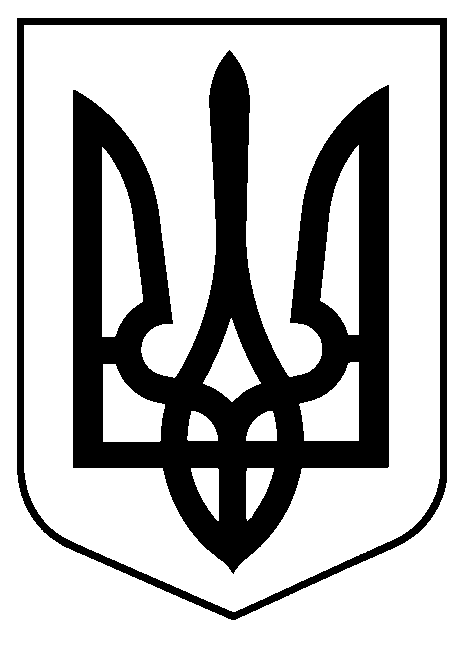 